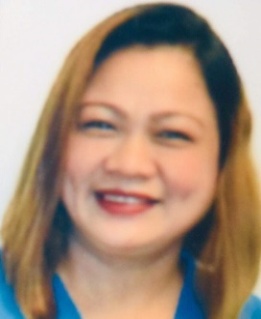 Jovimin Email Add: jovimin.381071@2freemail.com CAREER   OBJECTIVESTo be in a position that enables continuous learning and fosters professional growth by using my skills, experience and expertise.EXPERIENCE SNAPSHOTSIBM – Daksh 5 yearsCITI Bank AustraliaAssist customers in credit card application.Evaluate eligibility and credit worthiness of card applicant using pre-defined guidelines.``` established by the bank.Virgin Money AustraliaProcess card activation , credit limit increase , balance transfers, offer credit card protection and autopay enrollmentProvide excellent service by assisting customers in providing answers to customers inquiryWestpac Bank of AustraliaOutbound Collections.  Remind customers of past due amounts and process payments, block/unblock credit cards.Inbound Collections. Process payments, make payment arrangements and provide assistance from early cycle to late cycle stage.Offer debt settlement options and write off recommendations.  Restrict and restore accounts.ICT GROUP – 3 yearsConduct outbound calls to HSBC US/ Carlson Group ClientsOffer valuable services to HSBC US/ MBNA, HBC, BMO, Citibank and Acanadian tire card holders Offer credit card protection, legal services, travel insuramce to customersTOP ENGLISH CENTER- QUEZON CITY PHILLIPINES– 2 yearsEFL INSTRUCTOR/ TEAM LEADER/HEAD OF PRONUNCIATION AND LISTENING DEPARTMENTOversee the functions of the teachers under my department Teach grammar, pronunciation , vocabulary to Korean tudentsConduct training to fellow teachers to ensure that excellent performance is achieved Monitor the performance of the teachers in accordance with the policies and guidelines of the institution.Career MilestonesAchieving and exceeding all the KPI’s that made me a Consistent Top Performer in Sales and CollectionsGot 100% rate for Customer Satisfaction that made my company more valued by our clients and gave more opportunity for expansionPromoted to Team Leader in the span of 3 months upon joining the teaching departmentCORE COMPETENCIES / SKILLSIntermediate to Advance in Microsoft Office Platforms (2003 – 2010)Extensive knowledge various dialer platforms for both single and blended campaigns.Performance Management (Data Gathering, Root- Cause Analysis, Coaching, Mentoring and Developing)Enthusiastic, Creative and willing to assume increase responsibilityDriven to learn and apply new Ideas and SkillsHave strong desire for ExcellenceHighly Motivated, Hardworking , Industrious and OptimisticCompetitive Self-starter who is Organized, Disciplined and Goal-orientedPERSONAL DATA	Birth date:		October 27, 1972Height:			5’5”		Religion	:		Roman CatholicCitizenship:		FilipinoCivil status:		MarriedLanguage/Dialect:	English, Filipino and IlocanoCHARACTER REFERENCEAvailable upon request.I hereby certify that all information given is correct and true.		